Spelling Zapper 10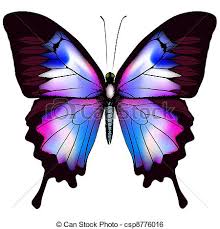 playedcaketrainspadeflameSpainThe children played with their spades in the rain.The children played with their spades in the rain.The children played with their spades in the rain.